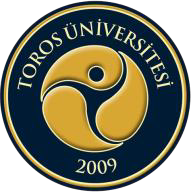 TOROS ÜNİVERSİTESİ SBYO HEMŞIRELIK VE SAĞLIK HIZMETLERI PROGRAMI 3. SINIF 2018-2019 GÜZ DÖNEMİ DERS PROGRAMI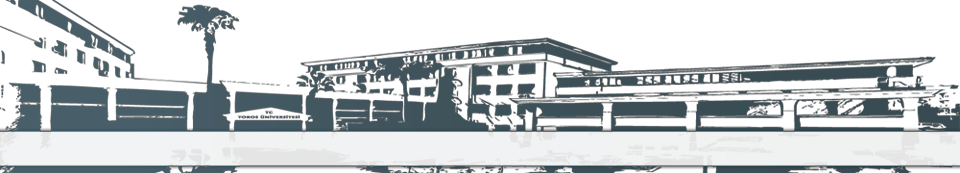 GÜNSAATPAZARTESİ SALI SALI SALI ÇARŞAMBA PERŞEMBE CUMA 08:10-09:00DERS KODU: HEM325DERS ADI:  RUH SAĞLIĞI VE HASTALIKLARI HEMŞİRELİĞİDERSLIK:B103Uzm. Dr. Özlem UzunDERS KODU: HEM325DERS ADI:  RUH SAĞLIĞI VE HASTALIKLARI HEMŞİRELİĞİ UYGULAMASI09:10-10:00DERS KODU: HEM325DERS ADI:  RUH SAĞLIĞI VE HASTALIKLARI HEMŞİRELİĞİDERSLIK:B103Uzm. Dr. Özlem UzunDERS KODU: HEM325DERS ADI:  RUH SAĞLIĞI VE HASTALIKLARI HEMŞİRELİĞİ UYGULAMASI10:10-11:00DERS KODU: HEM303DERS ADI:  EPİDEMİYOLOJİDERSLIK: B-105Prof. Dr. Servet ÖzgürDERS KODU: HEM325DERS ADI:  RUH SAĞLIĞI VE HASTALIKLARI HEMŞİRELİĞİDERSLIK:B103Uzm. Dr. Özlem UzunDERS KODU: HEM325DERS ADI:  RUH SAĞLIĞI VE HASTALIKLARI HEMŞİRELİĞİ UYGULAMASI11:10-12:00DERS KODU: HEM303DERS ADI:  EPİDEMİYOLOJİDERSLIK: B-105Prof. Dr. Servet ÖzgürDERS KODU: HEM325DERS ADI:  RUH SAĞLIĞI VE HASTALIKLARI HEMŞİRELİĞİDERSLIK:B103Uzm. Dr. Özlem UzunDERS KODU: HEM325DERS ADI:  RUH SAĞLIĞI VE HASTALIKLARI HEMŞİRELİĞİ UYGULAMASI12:00-13:00ÖĞLE TATİLİÖĞLE TATİLİÖĞLE TATİLİÖĞLE TATİLİÖĞLE TATİLİÖĞLE TATİLİÖĞLE TATİLİ13:10-14:00DERS KODU: HEM13DERS ADI:  JİNEKOLOJİ ONKOLOJİ HEMŞİRELİĞİDERSLIK:B103DERS KODU: HEM307DERS ADIHEMŞİRELİK TARİHİ VE DEONTOLOJİDERSLIK:Fen Bilimleri Enstitüsü DerslikProf. Dr. Fügen ÖzcanarslanDERS KODU: HEM307DERS ADIHEMŞİRELİK TARİHİ VE DEONTOLOJİDERSLIK:Fen Bilimleri Enstitüsü DerslikProf. Dr. Fügen ÖzcanarslanDERS KODU: HEM325DERS ADI:  RUH SAĞLIĞI VE HASTALIKLARI HEMŞİRELİĞİDERSLIK:B103Uzm. Dr. Özlem UzunDERS KODU: HEM325DERS ADI:  RUH SAĞLIĞI VE HASTALIKLARI HEMŞİRELİĞİ UYGULAMASI14:10-15:00DERS KODU: HEM13DERS ADI:  JİNEKOLOJİ ONKOLOJİ HEMŞİRELİĞİDERS KODU: HEM307DERS ADIHEMŞİRELİK TARİHİ VE DEONTOLOJİDERSLIK:B10Prof. Dr. Fügen ÖzcanarslanDERSLIK:Fen Bilimleri Enstitüsü DerslikDERS KODU: HEM307DERS ADIHEMŞİRELİK TARİHİ VE DEONTOLOJİDERSLIK:B10Prof. Dr. Fügen ÖzcanarslanDERSLIK:Fen Bilimleri Enstitüsü DerslikDERS KODU: HEM305DERS ADI:  HEMŞİRELİKTE ARAŞTIRMA YÖNTEMLERİDERSLIK:B103Dr. Öğr. Ü. Demet AktaşDERS KODU: HEM325DERS ADI:  RUH SAĞLIĞI VE HASTALIKLARI HEMŞİRELİĞİ UYGULAMASI15:10-16:00DERS KODU: HEM309DERS ADI:  CİNSEL SAĞLIK/ÜREME SAĞLIĞIDERSLIK:B103DERS KODU: HEM327DERS ADI:  HEMŞİRELİKTE ÖĞRETİMDERSLIK:B103DERS KODU: HEM327DERS ADI:  HEMŞİRELİKTE ÖĞRETİMDERSLIK:B103DERS KODU: HEM305DERS ADI:  HEMŞİRELİKTE ARAŞTIRMA YÖNTEMLERİDERSLIK:B103Dr. Öğr. Ü. Demet AktaşDERS KODU: HEM325DERS ADI:  RUH SAĞLIĞI VE HASTALIKLARI HEMŞİRELİĞİ UYGULAMASI16:10-17:00DERS KODU: HEM327DERS ADI:  HEMŞİRELİKTE ÖĞRETİMDERSLIK:B103DERS KODU: HEM327DERS ADI:  HEMŞİRELİKTE ÖĞRETİMDERSLIK:B103DERS KODU: HEM309DERS ADI:  CİNSEL SAĞLIK/ÜREME SAĞLIĞIDERSLIK:B103